別紙1お申込みフォーム［お客様情報の入力］［お届け先］　上記の住所と異なる場合にご入力ください［ご希望枚数］　乗車券１種20枚より　入場券１種60枚より［支払方法］　　　 納品時、請求書を同封いたします。　　　　　　　　　 納品月の翌月末までに弊社指定の口座にお振込みください。　　　　　　　　　　振込手数料はお客様にてご負担をお願いいたします。別紙2作成テンプレート※枠内に「タイトル」「写真」「ロゴ」を入れて、使用するデータと一緒にお送りください。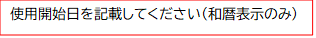 （表面）乗車券・入場券 共有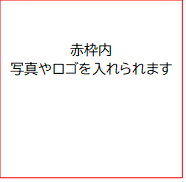 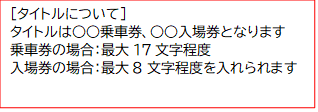 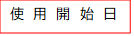 乗車券　（裏面）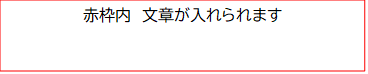 入場券　（裏面）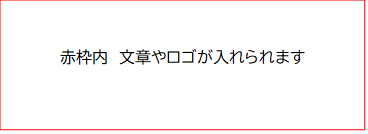 フリガナ氏　名法人名・会社名部署名郵便番号〒都道府県市町村番地メールアドレス電話番号携帯番号郵便番号〒送付先住所乗車券　　　種　　　　　　　枚入場券　　　種　　　　　　　枚